Experience Request Letter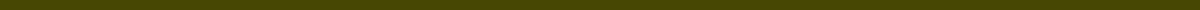 John Doe
1234 Maple Street
Springfield, IL, 62704
johndoe@email.com
555-123-4567
April 2, 2024Human Resources Department
Tech Innovations Inc.
4567 Technology Drive
Springfield, IL, 62708Dear Human Resources Department,I hope this letter finds you well. I am writing to formally request an experience letter that details my tenure and responsibilities during my employment at Tech Innovations Inc.As you may know, I have been a part of Tech Innovations Inc. since March 1, 2020, serving in the capacity of Software Developer. During my time here, I have had the opportunity to contribute to various projects and roles, which have aided in my professional growth.I am currently in the process of applying for a Master’s program in Computer Science, and an official experience letter from Tech Innovations Inc. would greatly assist me in this endeavor. It would serve as a valuable testament to my work history and accomplishments here.I kindly request that the experience letter include my employment dates, job title, key responsibilities, and any notable achievements or contributions, if possible. I believe this information will provide the admissions committee with a comprehensive overview of my professional background and skills.If there are any forms or procedures I need to complete to facilitate this request, please let me know. I am happy to comply with any company requirements.Thank you very much for considering my request. I am grateful for the opportunity to have worked at Tech Innovations Inc. and for the professional development I have experienced during my tenure. I look forward to your positive response.Warm regards,John Doe.